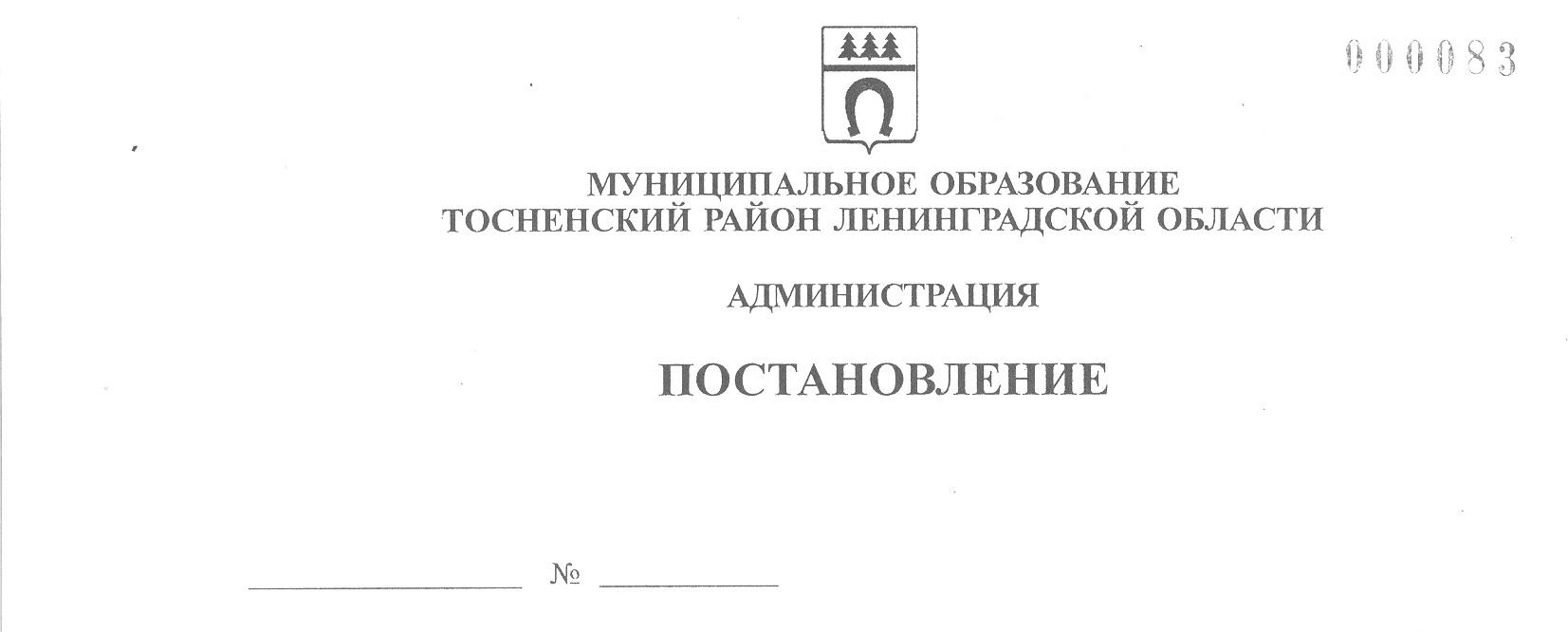 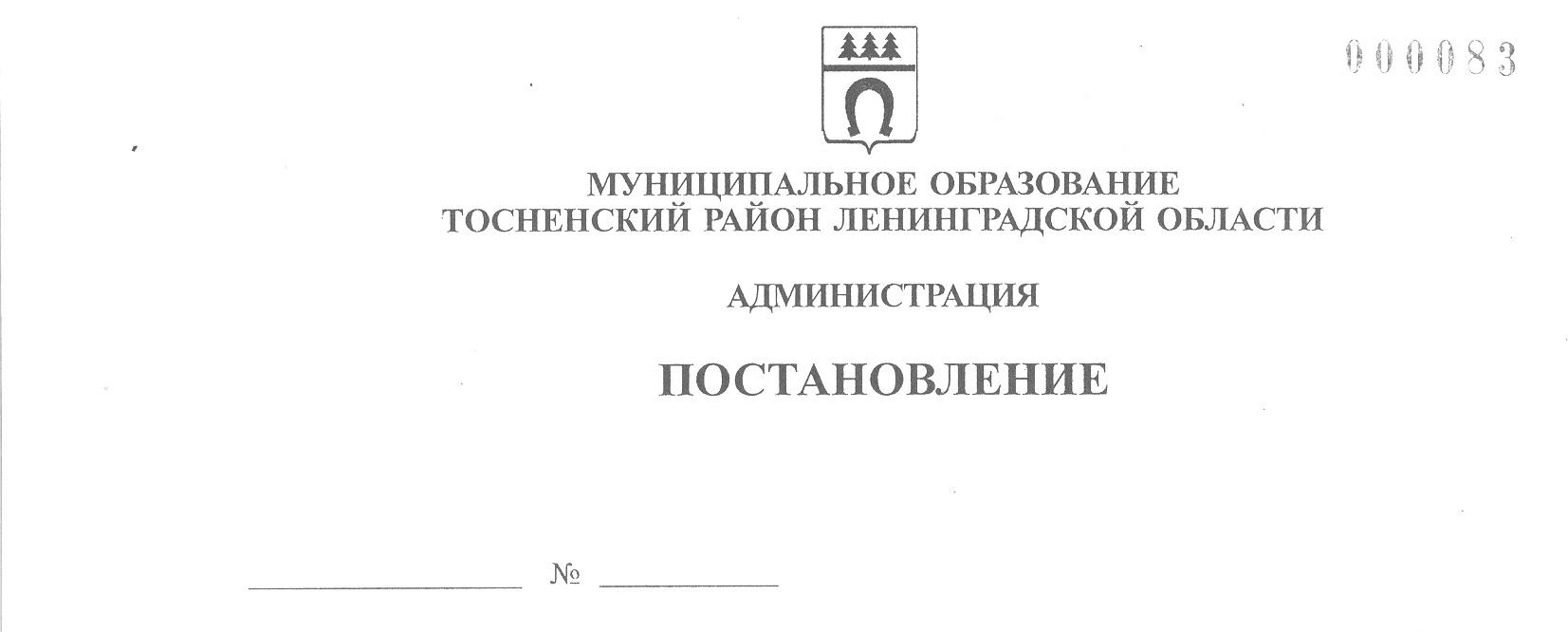 13.06.2023                              2099-паОб утверждении административного регламента по предоставлению администрацией муниципального образования Тосненский район Ленинградской области муниципальной услуги «Присвоение спортивных разрядов «второй спортивный разряд», «третий спортивный разряд»В соответствии с Федеральным законом от 06.10.2003 № 131-ФЗ «Об общих принципах организации местного самоуправления в Российской Федерации», Федеральным законом от 27.07.2010 № 210-ФЗ «Об организации предоставления государственных и муниципальных услуг», Порядком разработки и утверждения администрацией муниципального образования Тосненский район Ленинградской области административных регламентов предоставления муниципальных услуг, утвержденным постановлением администрации муниципального образования Тосненский район Ленинградской области от 05.05.2022 № 1569-па, администрация муниципального образования Тосненский район Ленинградской областиПОСТАНОВЛЯЕТ:1. Утвердить административный регламент по предоставлению администрацией муниципального образования   Тосненский район Ленинградской области муниципальной услуги «Присвоение спортивных разрядов «второй спортивный разряд», «третий спортивный разряд» (приложение).2. Отделу молодежной политики, физической культуры и спорта администрации муниципального образования Тосненский район Ленинградской области направить в пресс-службу комитета по организационной работе, местному самоуправлению, межнациональным и межконфессиональным отношениям администрации муниципального образования Тосненский  район Ленинградской области настоящее постановление для опубликования и обнародования в порядке, установленном Уставом муниципального образования Тосненский муниципальный район Ленинградской области.3. Пресс-службе комитета по организационной работе, местному самоуправлению, межнациональным и межконфессиональным отношениям администрации муниципального образования Тосненский район Ленинградской области обеспечить опубликование и обнародование настоящего постановления в порядке, установленном Уставом Тосненского городского поселения Тосненского муниципального района Ленинградской области и Уставом муниципального образования Тосненский муниципальный район Ленинградской области.4. Контроль за исполнением постановления возложить на заместителя главы администрации муниципального образования Тосненский район Ленинградской области Романцова А.А.5. Настоящее постановления вступает в силу со дня его опубликования.Глава администрации               		     		                   А.Г. КлементьевВасильева Юлия Романовна, 8(81361)262997 гаПриложение к постановлению администрациимуниципального образованияТосненский район Ленинградской области     13.06.2023          2099-паот  _________  № ________Административный регламентпредоставления муниципальной услуги «Присвоение спортивных разрядов «второй спортивный разряд», «третий спортивный разряд»1. Общие положения1.1. Регламент устанавливает порядок и стандарт предоставления муниципальной услуги «Присвоение спортивных разрядов «второй спортивный разряд», «третий спортивный разряд» (далее – административный регламент, муниципальная услуга).1.2. Заявителями на предоставление муниципальной услуги (далее – Заявители) являются:1.2.1. Региональные и местные спортивные федерации, организация, осуществляющая деятельность в области физической культуры и спорта, к которой принадлежит спортсмен; 1.2.2. Заявителями также могут являться представители лиц, указанных в пункте 1.2.1 административного регламента, действующие на основании доверенности, оформленной в установленном законодательством порядке (далее – представитель Заявителя). 1.3. Информация о местах нахождения органа местного самоуправления (далее – ОМСУ), предоставляющих муниципальную услугу, ОМСУ, участвующих в предоставлении услуги и не являющихся многофункциональными центрами предоставления государственных и муниципальных услуг (далее – Организации), графиках работы, контактных телефонах и т.д. (далее – сведения информационного характера) размещаются:на стендах в местах предоставления муниципальной услуги и услуг, которые являются необходимыми и обязательными для предоставления муниципальной услуги;на сайте ОИВ/ОМСУ/Организации;на сайте Государственного бюджетного учреждения Ленинградской области «Многофункциональный центр предоставления государственных и муниципальных услуг» (далее – ГБУ ЛО «МФЦ», МФЦ): http://mfc47.ru/;на Портале государственных и муниципальных услуг (функций) Ленинградской области (далее – ПГУ ЛО)/на Едином портале государственных услуг (далее – ЕПГУ): www.gu.lenobl.ru / www.gosuslugi.ru;в государственной информационной системе «Реестр государственных и муниципальных услуг (функций) Ленинградской области» (далее – Реестр).2. Стандарт предоставления муниципальной услуги2.1. Полное наименование муниципальной услуги: «Присвоение спортивных разрядов «второй спортивный разряд», «третий спортивный разряд»».Сокращенное наименование муниципальной услуги отсутствует.2.2. Муниципальную услугу предоставляет: отдел молодежной политики, физической культуры и спорта администрации муниципального образования Тосненский район Ленинградской области (далее – отдел МП, ФКиС). Заявление на получение муниципальной услуги с комплектом документов принимается:1) при личной явке:в ОМСУ;в филиалах, отделах, удаленных рабочих местах ГБУ ЛО «МФЦ»;2) без личной явки:в электронной форме через личный кабинет заявителя на /ЕПГУ.Заявитель имеет право записаться на прием для подачи заявления о предоставлении услуги следующими способами:1) посредством ПГУ ЛО/ЕПГУ – в ОМСУ, в МФЦ (при технической реализации);2) по телефону – в ОМСУ, в МФЦ;3) посредством сайта ОМСУ – в ОМСУ.Для записи заявитель выбирает любые свободные для приема дату и время в пределах установленного в ОМСУ или МФЦ графика приема заявителей.2.2.1. В целях предоставления муниципальной услуги установление личности заявителя может осуществляться в ходе личного приема посредством предъявления паспорта гражданина Российской Федерации либо иного документа, удостоверяющего личность, в соответствии с законодательством Российской Федерации.2.2.2. При предоставлении муниципальной услуги в электронной форме идентификация и аутентификация могут осуществляться посредством:1) единой системы идентификации и аутентификации или иных государственных информационных систем, если такие государственные информационные системы в установленном Правительством Российской Федерации порядке обеспечивают взаимодействие с единой системой идентификации и аутентификации, при условии совпадения сведений о физическом лице в указанных информационных системах;2) единой системы идентификации и аутентификации и единой информационной системы персональных данных, обеспечивающей обработку, включая сбор и хранение, биометрических персональных данных, их проверку и передачу информации о степени их соответствия предоставленным биометрическим персональным данным физического лица.2.3. Результатом предоставления муниципальной услуги является: 2.3.1. При обращении за присвоением спортивного разряда – решение о присвоении спортивного разряда или решение об отказе в предоставлении муниципальной услуги, которые оформляются в соответствии с приложением 1 и приложением 2 к настоящему административному регламенту соответственно.2.3.2. При обращении за подтверждением спортивного разряда – решение о подтверждении спортивного разряда или решение об отказе в предоставлении муниципальной услуги, которые оформляются в соответствии с приложением 3 и приложением 2 к настоящему административному регламенту соответственно.2.3.3. Результат предоставления муниципальной услуги предоставляется (в соответствии со способом, указанным заявителем при подаче заявления и документов):1) при личной явке:в ОМСУ;в филиалах, отделах, удаленных рабочих местах ГБУ ЛО «МФЦ»;2) без личной явки:на адрес электронной почты;в электронной форме через личный кабинет заявителя на ПГУ ЛО/ЕПГУ.2.4. Срок предоставления муниципальной услуги составляет:- 18 рабочих дней с момента регистрации заявления на решение о присвоении спортивных разрядов;- 10 рабочих дней с момента регистрации заявления на решение об отказе в присвоении спортивных разрядов.2.4.1. Копия решения о присвоении или подтверждении (приложение 7 и приложение 8) спортивного разряда (спортивных разрядов) в течение 3 рабочих дней со дня его утверждения размещается на официальном сайте ОМСУ.2.5. Правовые основания для предоставления муниципальной услуги:- Федеральный закон от 04.12.2007 № 329-ФЗ «О физической культуре и спорте в Российской Федерации»;- Федеральный закон от 27.07.2010 № 210-ФЗ «Об организации предоставления государственных и муниципальных услуг»;- приказ Министерства спорта Российской Федерации от 19.12.2022 № 1255 «Об утверждении положения о Единой всероссийской спортивной классификации»;настоящий административный регламент.2.6. Исчерпывающий перечень документов, необходимых в соответствии с законодательными или иными нормативными правовыми актами для предоставления муниципальной услуги, подлежащих представлению заявителем:2.6.1.1 Исчерпывающий перечень документов, необходимых в соответствии с законодательными или иными нормативными правовыми актами для присвоения спортивного разряда:а) заявлением о предоставлении муниципальной услуги (в соответствии с приложением 5 и приложением 6 к настоящему административному регламенту соответственно). В случае направления запроса в электронной форме формирование запроса осуществляется посредством заполнения интерактивной формы без необходимости дополнительной подачи заявления в какой-либо иной форме. При личной явке в МФЦ заявление заполняется сотрудником МФЦ в АИС «МФЦ» и предоставляется заявителю на проверку и подпись.Документ, подтверждающий полномочия представителя на подачу заявления от имени юридического лица (при подаче на ЕПГУ  прикрепляется файл с открепленной усиленной квалифицированной электронной подписью заявителя или нотариуса).б) копия протокола или выписка из протокола соревнования, подписанного председателем главной судейской коллегии соревнования (главным судьей), отражающего выполнение норм, требований и условий их выполнения – для присвоения всех спортивных разрядов. Требования к предъявляемому документу: при подаче в бумажной форме – копия протокола, заверенная подписью уполномоченного лица и печатью организации (при наличии); при подаче в электронной форме – электронная копия протокола, заверенная электронной подписью уполномоченного лица. в) копия справки о составе и квалификации судейской коллегии, подписанной председателем судейской коллегии (главным судьей) (за исключением международных соревнований). Требования к предъявляемому документу: при подаче в бумажной форме – копия протокола, заверенная подписью уполномоченного лица и печатью организации (при наличии); при подаче в электронной форме – электронная копия протокола, заверенная электронной подписью уполномоченного лица (прикрепляется файл с открепленной усиленной квалифицированной электронной подписью). г) копии и заверенный перевод на русский язык документов, подтверждающих наличие международной категории спортивного судьи по соответствующему виду спорта и копии удостоверений «спортивный судья всероссийской категории». Копии указанных документов представляются на спортивных судей, включенных в состав судейской коллегии, осуществлявшей судейство соревнований, на которых спортсмен выполнил нормы, требования и условия не менее чем: для международных соревнований, не включенных в календарный план соответствующей международной спортивной федерации – 5, для остальных соревнований – 3. Требования к предъявляемому документу: при подаче в бумажной форме – оригинал документа, заверенный подписью руководителя организации и печатью (при наличии) либо подписью нотариуса; при подаче в электронной форме – электронная копия документа, заверенная усиленной квалифицированной электронной подписью руководителя организации или нотариуса (прикрепляется файл с открепленной усиленной квалифицированной электронной подписью).д) копия документа, удостоверяющего принадлежность спортсмена к организации, осуществляющей деятельность в области физической культуры и спорта (в случае приостановления действия государственной аккредитации региональной спортивной федерации). Требования к предъявляемому документу: при подаче в бумажной форме – копия протокола, заверенная подписью уполномоченного лица и печатью организации (при наличии); при подаче в электронной форме – электронная копия протокола, заверенная электронной подписью уполномоченного лица (прикрепляется файл с открепленной усиленной квалифицированной электронной подписью).к) копия документа (справка, протокол), подписанного председателем главной судейской коллегии соревнования (главным судьей), содержащего сведения о количестве стран (для международных соревнований) или субъектов Российской Федерации (для всероссийских и межрегиональных соревнований), принявших участие в соответствующем соревновании. Требования к предъявляемому документу: при подаче в бумажной форме – копия документа, заверенная подписью уполномоченного лица и печатью организации (при наличии); при подаче в электронной форме – электронная копия документа, заверенная электронной подписью уполномоченного лица. л) справка о составе и квалификации судейской коллегии.Копии документов, заверенные организацией, необходимо предоставить в уполномоченный орган или загрузить документ с открепленной усиленной квалифицированной электронной подписью заявителя в формате SIG.При подаче заявления в электронной форме сведения из документа, удостоверяющего личность Заявителя или его представителя, вносятся в соответствующие поля на интерактивной портальной форме и будут проверены путем направления запроса с использованием системы межведомственного электронного взаимодействия.2.6.1.2. Для принятия решения о подтверждении спортивного разряда представляются ходатайство о подтверждении спортивного разряда (приложение 6) и документы, предусмотренные пунктом 2.6.1.1 административного регламента.2.7. Исчерпывающий перечень документов (сведений), необходимых в соответствии с законодательными или иными нормативными правовыми актами для предоставления муниципальной услуги, находящихся в распоряжении государственных органов, органов местного самоуправления и подведомственных им организаций (за исключением организаций, оказывающих услуги, необходимые и обязательные для предоставления муниципальной услуги) и подлежащих представлению в рамках межведомственного информационного взаимодействия.- сведения из Единого государственного реестра юридических лиц; - сведения из Единого государственного реестра индивидуальных предпринимателей. 2.7.1. Заявитель вправе представить документы (сведения), указанные в пункте 2.7 настоящего административного регламента, по собственной инициативе.2.7.2. При предоставлении муниципальной услуги запрещается требовать от Заявителя:представления документов и информации или осуществления действий, представление или осуществление которых не предусмотрено нормативными правовыми актами, регулирующими отношения, возникающие в связи с предоставлением муниципальной услуги;представления документов и информации, которые в соответствии с нормативными правовыми актами Российской Федерации, нормативными правовыми актами субъектов Российской Федерации и муниципальными правовыми актами находятся в распоряжении государственных органов, предоставляющих муниципальную услугу, иных государственных органов, органов местного самоуправления и (или) подведомственных государственным органам и органам местного самоуправления организаций, участвующих в предоставлении муниципальных услуг, за исключением документов, указанных в части 6 статьи 7 Федерального закона № 210-ФЗ;осуществления действий, в том числе согласований, необходимых для получения муниципальных услуг и связанных с обращением в иные государственные органы, органы местного самоуправления, организации, за исключением получения услуг и получения документов и информации, представляемых в результате предоставления таких услуг, включенных в перечни, указанные в части 1 статьи 9 Федерального закона № 210-ФЗ;представления документов и информации, отсутствие и (или) недостоверность которых не указывались при первоначальном отказе в приеме документов, необходимых для предоставления муниципальной услуги, либо в предоставлении муниципальной услуги, за исключением случаев, предусмотренных пунктом 4 части 1 статьи 7 Федерального закона № 210-ФЗ;представления на бумажном носителе документов и информации, электронные образы которых ранее были заверены в соответствии с пунктом 7.2 части 1 статьи 16 Федерального закона № 210-ФЗ, за исключением случаев, если нанесение отметок на такие документы либо их изъятие является необходимым условием предоставления муниципальной услуги, и иных случаев, установленных федеральными законами.2.7.3. При наступлении событий, являющихся основанием для предоставления муниципальной услуги, ОМСУ, предоставляющий муниципальную услугу, вправе:1) проводить мероприятия, направленные на подготовку результатов предоставления муниципальных услуг, в том числе направлять межведомственные запросы, получать на них ответы, после чего уведомлять заявителя о возможности подать запрос о предоставлении соответствующей услуги для немедленного получения результата предоставления такой услуги;2) при условии наличия запроса заявителя о предоставлении муниципальной услуги, в отношении которых у заявителя могут появиться основания для их предоставления ему в будущем, проводить мероприятия, направленные на формирование результата предоставления соответствующей услуги, в том числе направлять межведомственные запросы, получать на них ответы, формировать результат предоставления соответствующей услуги, а также предоставлять его заявителю с использованием ЕПГУ/ПГУ ЛО и уведомлять заявителя о проведенных мероприятиях.2.8. Исчерпывающий перечень оснований для приостановления предоставления муниципальной услуги с указанием допустимых сроков приостановления в случае, если возможность приостановления предоставления муниципальной услуги предусмотрена действующим законодательством.Основания для приостановления предоставления муниципальной услуги не предусмотрены.2.9. Исчерпывающий перечень оснований для отказа в приеме документов, необходимых для предоставления муниципальной услуги:2.9.1. Основаниями для отказа в приеме к рассмотрению документов, необходимых для предоставления муниципальной услуги, являются:- нарушен срок подачи документов;- заявление подано лицом, не уполномоченным на осуществление таких действий;- представление неполного комплекта документов, необходимых в соответствии с законодательными или иными нормативными правовыми актами для оказания услуги, подлежащих представлению заявителем;- заявление на получение услуги оформлено не в соответствии с административным регламентом;- представленные заявителем документы не отвечают требованиям, установленным в пункте 2.6 настоящего административного регламента;2.9.2. Решение об отказе в приеме документов, необходимых для предоставления муниципальной услуги, по форме, приведенной в приложении 4 к настоящему административному регламенту оформляется в течение 1 рабочего дня при поступлении документов.Отказ в приеме документов, необходимых для предоставления муниципальной услуги, не препятствует повторному обращению Заявителя за предоставлением муниципальной услуги.2.10. Исчерпывающий перечень оснований для отказа в предоставлении муниципальной услуги:2.10.1. Основанием для отказа в присвоении спортивного разряда является: а) несоответствие результата спортсмена, указанного в документах для присвоения спортивного разряда, утвержденным Министерством спорта Российской Федерации нормам, требованиям и условиям их выполнения; б) спортивная дисквалификация спортсмена; в) нарушение условий допуска к соревнованиям и (или) физкультурным мероприятиям, установленного положениями (регламентами) о таких соревнованиях и (или) физкультурных мероприятиях, утверждаемых их организаторами; г) наличие решения соответствующей антидопинговой организации о нарушении спортсменом антидопинговых правил, принятого по результатам допинг-контроля, проведенного в рамках соревнований, на которых спортсмен выполнил норму, требования и условия их выполнения; д) запрос подан с нарушением сроков обращения, установленных положением о Единой всероссийской спортивной классификации; е) документы (сведения), представленные Заявителем, являются недостоверными или противоречат документам (сведениям), полученным в рамках межведомственного взаимодействия.2.10.2. Основанием для отказа в подтверждении спортивного разряда является:а) несоответствие результата спортсмена, указанного в ходатайстве на подтверждение спортивного разряда, утвержденным Министерством спорта Российской Федерации нормам, требованиям и условиям их выполнения; б) спортивная дисквалификация спортсмена, произошедшая до или в день проведения соревнования, на котором спортсмен подтвердил спортивный разряд; в) нарушение условий допуска к соревнованиям и (или) физкультурным мероприятиям, установленного положениями (регламентами) о таких соревнованиях и (или) физкультурных мероприятиях, утверждаемых их организаторами; г) запрос подан с нарушением сроков обращения, установленных положением о Единой всероссийской спортивной классификации; д) документы (сведения), представленные Заявителем, являются недостоверными или противоречат документам (сведениям), полученным в рамках межведомственного взаимодействия. 2.11. Порядок, размер и основания взимания государственной пошлины или иной платы, взимаемой за предоставление муниципальной услуги:2.11.1. Муниципальная услуга предоставляется бесплатно.2.12. Максимальный срок ожидания в очереди при подаче запроса о предоставлении муниципальной услуги и при получении результата предоставления муниципальной услуги составляет не более 15 минут.2.13. Срок регистрации запроса заявителя о предоставлении муниципальной услуги составляет в ОМСУ:при личном обращении – 15 минут;при направлении запроса почтовой связью в ОМСУ – 1 рабочий день с момента поступления запроса в ОМСУ;при направлении запроса на бумажном носителе из МФЦ в ОМСУ – 1 рабочий день с момента поступления запроса в ОМСУ;при направлении запроса в форме электронного документа посредством ЕПГУ или ПГУ ЛО, сайта ОМСУ – 1 рабочий день с момента поступления запроса в ОМСУ.2.14. Требования к помещениям, в которых предоставляется муниципальная услуга, к залу ожидания, местам для заполнения запросов о предоставлении муниципальной услуги, информационным стендам с образцами их заполнения и перечнем документов, необходимых для предоставления муниципальной услуги:2.14.1. Предоставление муниципальной услуги осуществляется в специально выделенных для этих целей помещениях ОМСУ или в МФЦ.2.14.2. Наличие на территории, прилегающей к зданию, не менее 10 процентов мест (но не менее одного места) для парковки специальных автотранспортных средств инвалидов, которые не должны занимать иные транспортные средства. Инвалиды пользуются местами для парковки специальных транспортных средств бесплатно. На территории, прилегающей к зданию, в котором размещен МФЦ, располагается бесплатная парковка для автомобильного транспорта посетителей, в том числе предусматривающая места для специальных автотранспортных средств инвалидов.2.14.3. Помещения размещаются преимущественно на нижних, предпочтительнее на первых, этажах здания с предоставлением доступа в помещение инвалидам.2.14.4. Здание (помещение) оборудуется информационной табличкой (вывеской), содержащей полное наименование ОМСУ, а также информацию о режиме его работы.2.14.5. Вход в здание (помещение) и выход из него оборудуются лестницами с поручнями и пандусами для передвижения детских и инвалидных колясок.2.14.6. В помещении организуется бесплатный туалет для посетителей, в том числе туалет, предназначенный для инвалидов.2.14.7. При необходимости работником МФЦ, ОМСУ инвалиду оказывается помощь в преодолении барьеров, мешающих получению им услуг наравне с другими лицами.2.14.8. Вход в помещение и места ожидания оборудуются кнопками, а также содержат информацию о контактных номерах телефонов вызова работника для сопровождения инвалида.2.14.9. Дублирование необходимой для инвалидов звуковой и зрительной информации, а также надписей, знаков и иной текстовой и графической информации знаками, выполненными рельефно-точечным шрифтом Брайля, допуск сурдопереводчика и тифлосурдопереводчика.2.14.10. Оборудование мест повышенного удобства с дополнительным местом для собаки-проводника и устройств для передвижения инвалида (костылей, ходунков).2.14.11. Характеристики помещений приема и выдачи документов в части объемно-планировочных и конструктивных решений, освещения, пожарной безопасности, инженерного оборудования должны соответствовать требованиям нормативных документов, действующих на территории Российской Федерации.2.14.12. Помещения приема и выдачи документов должны предусматривать места для ожидания, информирования и приема заявителей.2.14.13. Места ожидания и места для информирования оборудуются стульями (кресельными секциями, скамьями) и столами (стойками) для оформления документов с размещением на них бланков документов, необходимых для получения муниципальной услуги, канцелярскими принадлежностями, а также информационными стендами, содержащими актуальную и исчерпывающую информацию, необходимую для получения муниципальной услуги, и информацию о часах приема заявлений.2.14.14. Места для проведения личного приема заявителей оборудуются столами, стульями, обеспечиваются канцелярскими принадлежностями для написания письменных обращений.2.15. Показатели доступности и качества муниципальной услуги.2.15.1. Показатели доступности муниципальной услуги (общие, применимые в отношении всех заявителей):1) транспортная доступность к месту предоставления муниципальной услуги;2) наличие указателей, обеспечивающих беспрепятственный доступ к помещениям, в которых предоставляется услуга;3) возможность получения полной и достоверной информации о муниципальной услуге в ОМСУ, МФЦ, по телефону, на официальном сайте органа, предоставляющего услугу, посредством ЕПГУ либо ПГУ ЛО;4) предоставление муниципальной услуги любым доступным способом, предусмотренным действующим законодательством;5) обеспечение для заявителя возможности получения информации о ходе и результате предоставления муниципальной услуги с использованием ЕПГУ и (или) ПГУ ЛО.2.15.2. Показатели доступности муниципальной услуги (специальные, применимые в отношении инвалидов):1) наличие инфраструктуры, указанной в пункте 2.14;2) исполнение требований доступности услуг для инвалидов;3) обеспечение беспрепятственного доступа инвалидов к помещениям, в которых предоставляется муниципальная услуга.2.15.3. Показатели качества муниципальной услуги:1) соблюдение срока предоставления муниципальной услуги;2) соблюдение времени ожидания в очереди при подаче запроса и получении результата;3) осуществление не более одного обращения заявителя к должностным лицам ОМСУ или работникам МФЦ при подаче документов на получение муниципальной услуги и не более одного обращения при получении результата в ОМСУ или в МФЦ;4) отсутствие жалоб на действия или бездействие должностных лиц ОМСУ, поданных в установленном порядке.2.15.4. После получения результата услуги, предоставление которой осуществлялось в электронной форме через ЕПГУ или ПГУ ЛО либо посредством МФЦ, заявителю обеспечивается возможность оценки качества оказания услуги.2.16. Перечисление услуг, которые являются необходимыми и обязательными для предоставления муниципальной услуги: Получения услуг, которые являются необходимыми и обязательными для предоставления муниципальной услуги, не требуется.2.17. Иные требования, в том числе учитывающие особенности предоставления муниципальной услуги по экстерриториальному принципу (в случае если муниципальной услуга предоставляется по экстерриториальному принципу) и особенности предоставления муниципальной услуги в электронной форме:2.17.1. Подача запросов, документов, информации, необходимых для получения муниципальной услуг, предоставляемых в ОМСУ, а также получение результатов предоставления таких услуг осуществляются в любом предоставляющем такие услуги подразделении соответствующего ОМСУ или МФЦ при наличии соглашения, указанного в статье 15 Федерального закона № 210-ФЗ.2.17.2. Предоставление муниципальной услуги в электронной форме осуществляется при технической реализации услуги посредством ПГУ ЛО и/или ЕПГУ.3. Состав, последовательность и сроки выполнения административных процедур, требования к порядку их выполнения, в том числе особенности выполнения административных процедур в электронной форме3.1. Состав, последовательность и сроки выполнения административных процедур, требования к порядку их выполнения:3.1.1. Предоставление муниципальной услуги включает в себя следующие административные процедуры в случае положительного решения:а) прием и регистрация заявления о предоставлении муниципальной услуги – 1 рабочий день;б) рассмотрение документов о предоставлении муниципальной услуги 
(с учетом направления межведомственных запросов при необходимости) – 14 рабочих дней;в) принятие решения о присвоении/подтверждении спортивного разряда – 2 рабочих дня;г) выдача результата – 1 рабочий день.3.1.1.1. Предоставление муниципальной услуги в случае отрицательного решения включает в себя следующие административные процедуры:а) прием и регистрация заявления о предоставлении муниципальной услуги – 1 рабочий день;б) рассмотрение документов о предоставлении муниципальной услуги 
(с учетом направления межведомственных запросов при необходимости) – 6 рабочих дней;в) принятие решения об отказе в присвоении/подтверждении спортивного разряда – 2 рабочих дня;г) выдача результата – 1 рабочий день.3.1.2. Прием и регистрация заявления о предоставлении муниципальной услуги:3.1.2.1. Основанием для начала административной процедуры по приему и регистрации заявления о предоставлении муниципальной услуги является личное обращение в ОМСУ/ ГБУ ЛО МФЦ, в электронном виде через портал ЕПГУ.Документы подаются в соответствии с пунктом 2.6 настоящего административного регламента.3.1.2.2. Содержание административного действия, продолжительность и (или) максимальный срок его выполнения: Заявление и иные документы, представленные в ОМСУ, регистрируются специалистом, указанным в подпункте 3.1.2.3 настоящего административного регламента, в день их поступления.3.1.2.3. Лицо, ответственное за выполнение административного действия: прием и регистрация документов осуществляются специалистом отдела МП, ФКиС.3.1.2.4. Критерий принятия решения: Наличие оснований для отказа в приеме документа согласно п. 2.9.3.1.2.5. Результат выполнения административной процедуры: отказ в приеме документов или регистрация документов, необходимых для предоставления муниципальной услуги.3.1.3. Рассмотрение документов о предоставлении муниципальной услуги:3.1.3.1. Основание для начала административной процедуры: поступление заявления и прилагаемых к нему документов должностному лицу, ответственному за формирование проекта решения.3.1.3.2. Содержание административного действия, продолжительность и (или) максимальный срок его выполнения: проверка документов на комплектность и достоверность, направление межведомственных запросов (в случае непредставления заявителем документов, предусмотренных пунктом 2.7 настоящего административного регламента), проверка сведений, содержащихся в представленных заявлении и документах, в целях оценки их соответствия требованиям и условиям на получение муниципальной услуги, а также формирование проекта решения по итогам рассмотрения заявления и документов в течение 14 рабочих дней с даты окончания первой административной процедуры (или 6 рабочих дней в случае отказа).3.1.3.3. Лицо, ответственное за выполнение административной процедуры: специалистом отдела МП, ФКиС.3.1.3.4. Критерий принятия решения: наличие/отсутствие у заявителя права на получение муниципальной услуги.3.1.3.5. Результат выполнения административной процедуры: подготовка проекта решения о предоставлении услуги (постановления ОМСУ)  или об отказе в предоставлении услуги.3.1.4. Принятие решения о предоставлении муниципальной услуги или об отказе в предоставлении муниципальной услуги:3.1.4.1. Принятие решения о присвоении спортивного разряда (постановления ОМСУ) или об отказе в присвоении спортивного разряда:3.1.4.1.1. Основание для начала административной процедуры: окончание специалистом отдела МП, ФКиС проверки представленных документов.3.1.4.1.2. Содержание административного действия (административных действий), продолжительность и (или) максимальный срок его (их) выполнения: специалист отдела МП,ФКиС в течение 1 рабочего дня со дня окончания проверки поступивших документов выполняет одно из следующих административных действий:- подготавливает проект решения о присвоении спортивного разряда (постановления ОМСУ)  по форме, приведенной в приложении 7, в случае, если не установлено оснований для отказа в предоставлении муниципальной услуги, указанных в пункте 2.10.1 административного регламента, и передает его с документами, представленными Заявителем, главе администрации или иному уполномоченному им лицу;- подготавливает проект решения об отказе в присвоении спортивного разряда по форме, приведенной в приложении 2, в случае, если установлены основания для отказа, указанные в пункте 2.10.1 административного регламента, и передает указанный проект с документами, представленными Заявителем, главе администрации или иному уполномоченному им лицу.Глава администрации или иное уполномоченное им лицо в течение указанного 1 рабочего дня со дня получения от специалиста отдела МП, ФКиС проекта решения о присвоении спортивного разряда (решения об отказе в присвоении спортивного разряда) (постановления ОМСУ) с приложением документов, представленных Заявителем, рассматривает указанные документы, подписывает проект решения и передает его с документами, представленными Заявителем, специалисту отдела МП, ФКиС.3.1.4.1.3. Лицо, ответственное за выполнение административной процедуры: специалист отдела МП, ФКиС, глава администрации или иное уполномоченное им лицо.3.1.4.1.4. Результат выполнения административной процедуры: Подписанный главой администрации или иным уполномоченным им лицом проект решения о присвоении спортивного разряда (решение об отказе в присвоении спортивного разряда).3.1.4.2. Принятие решения о подтверждение спортивного разряда или об отказе в подтверждении спортивного разряда.3.1.4.2.1. Основание для начала административной процедуры: окончание специалистом отдела МП,ФКиС проверки представленных документов.3.1.4.2.2. Содержание административного действия (административных действий), продолжительность и (или) максимальный срок его (их) выполнения: специалист отдела МП, ФКиС в течение 1 рабочего дня со дня окончания проверки поступивших документов выполняет одно из следующих административных действий:- подготавливает проект решения о подтверждении спортивного разряда (постановления ОМСУ)  по форме, приведенной в приложении 8,  в случае, если не установлено оснований для отказа в предоставлении муниципальной услуги, указанных в пункте 2.10.2 административного регламента, и передает его с документами, представленными Заявителем, руководителю ОМСУ или иному уполномоченному им лицу;- подготавливает проект решения об отказе в подтверждении спортивного разряда по форме, приведенной в приложении 2,  в случае, если установлены основания для отказа, указанные в пункте 2.10.2 административного регламента, и передает указанный проект с документами, представленными Заявителем, руководителю ОМСУ или иному уполномоченному им лицу.Глава администрации или иное уполномоченное им лицо в течение указанного 1 рабочего дня со дня получения от должностного лица, ответственного за предоставление муниципальной услуги, проекта решения о подтверждении спортивного разряда (постановления ОМСУ), (решения об отказе в подтверждении спортивного разряда) с приложением документов, представленных Заявителем, рассматривает указанные документы, подписывает проект решения и передает его с документами, представленными Заявителем, специалисту отдела МП, ФКиС.3.1.4.2.3. Лицо, ответственное за выполнение административной процедуры: специалист отдела МП, ФКиС, глава администрации или иное уполномоченное им лицо.3.1.4.2.4. Результат выполнения административной процедуры: Подписанный главой администрации или иным уполномоченным им лицом проект решения о подтверждении спортивного разряда (решения об отказе в подтверждении спортивного разряда).3.1.5. Выдача результата.3.1.5.1. Присвоение спортивного разряда.Основание для начала административной процедуры: подписанный главой администрации или иным уполномоченным им лицом проект решения (постановления ОМСУ) о присвоении спортивного разряда  (решения об отказе в присвоении спортивного разряда).3.1.5.2. Содержание административного действия, продолжительность и (или) максимальный срок его выполнения:Специалист отдела по делопроизводству, в течение 1 рабочего дня со дня получения от главы администрации или иного уполномоченного им лица подписанного решения (постановления ОМСУ) о присвоении спортивного разряда, регистрирует решение о присвоении спортивного разряда в соответствии с Инструкцией по делопроизводству.Специалист отдела МП, ФКиС в случае регистрации решения о присвоении спортивного разряда (постановления ОМСУ) в течение 3 рабочих дней со дня получения копии решения размещает сканированный образец решения на официальном сайте ОМСУ.Специалист отдела МП, ФКиС в течение 1 рабочего дня направляет решение о присвоении спортивного разряда (решение об отказе в присвоении спортивного разряда) способом, указанным в заявлении.3.1.5.3. Лицо, ответственное за выполнение административной процедуры: специалист отдела МП, ФКиС, специалист отдела по делопроизводству.3.1.5.4. Результат выполнения административной процедуры: направление заявителю результата предоставления муниципальной услуги способом, указанным в заявлении.3.1.5.5. Подтверждение спортивного разряда.Основание для начала административной процедуры: подписанный главой администрации или иным уполномоченным им лицом проект решения (постановления ОМСУ) о подтверждении спортивного разряда, (решение об отказе в подтверждении спортивного разряда).3.1.5.6. Содержание административного действия, продолжительность и (или) максимальный срок его выполнения: специалист отдела по делопроизводству в течение 1 рабочего дня со дня получения от главы администрации или иного уполномоченного им лица подписанного решения (постановления ОМСУ) о подтверждении спортивного разряда (решения об отказе в подтверждении спортивного разряда с приложением документов, представленных Заявителем, регистрирует решения о подтверждении спортивного разряда (решение об отказе в подтверждении спортивного разряда) в соответствии с Инструкцией по делопроизводству.Специалист отдела МП, ФКиС в случае регистрации решения о подтверждении спортивного разряда (постановления ОМСУ) в течение 3 рабочих дней со дня получения копии решения размещает сканированный образец решения на официальном сайте ОМСУ.Специалист отдела МП, ФКиС в течение 1 рабочего дня направляет решение о подтверждении спортивного разряда (решение об отказе в присвоении спортивного разряда) способом, указанным в заявлении.3.1.5.7. Лицо, ответственное за выполнение административной процедуры: специалист отдела МП, ФКиС, специалист отдела по делопроизводству. 3.1.5.8. Результат выполнения административной процедуры: направление заявителю результата предоставления муниципальной услуги способом, указанным в заявлении (действие производится одновременно с исполнением п. 3.1.5.6).3.2. Особенности выполнения административных процедур в электронной форме:3.2.1. Предоставление муниципальной услуги на ЕПГУ и ПГУ ЛО осуществляется в соответствии с Федеральным законом № 210-ФЗ, Федеральным законом от 27.07.2006 № 149-ФЗ «Об информации, информационных технологиях и о защите информации», постановлением Правительства Российской Федерации от 25.06.2012 № 634 «О видах электронной подписи, использование которых допускается при обращении за получением государственных и муниципальных услуг».3.2.2. Для получения муниципальной услуги через ЕПГУ или через ПГУ ЛО заявителю необходимо предварительно пройти процесс регистрации в Единой системе идентификации и аутентификации (далее – ЕСИА).3.2.3. Муниципальная услуга может быть получена через ПГУ ЛО либо через ЕПГУ без личной явки на прием в ОМСУ.3.2.4. Для подачи заявления через ЕПГУ или через ПГУ ЛО заявитель должен выполнить следующие действия:пройти идентификацию и аутентификацию в ЕСИА;в личном кабинете на ЕПГУ или на ПГУ ЛО заполнить в электронной форме заявление на оказание муниципальной услуги;приложить к заявлению электронные документы и направить пакет электронных документов в ОМСУ посредством функционала ЕПГУ или ПГУ ЛО.3.2.5. В результате направления пакета электронных документов посредством ПГУ ЛО либо через ЕПГУ автоматизированной информационной системой межведомственного электронного взаимодействия Ленинградской области (далее – АИС «Межвед ЛО») производится автоматическая регистрация поступившего пакета электронных документов и присвоение пакету уникального номера дела. Номер дела доступен заявителю в личном кабинете ПГУ ЛО и (или) ЕПГУ.3.2.6. При предоставлении муниципальной услуги через ПГУ ЛО либо через ЕПГУ должностное лицо ОМСУ выполняет следующие действия:- формирует проект решения на основании документов, поступивших через ПГУ ЛО либо через ЕПГУ, а также документов (сведений), поступивших посредством межведомственного взаимодействия, и передает должностному лицу, наделенному функциями по принятию решения;- после рассмотрения документов и принятия решения о предоставлении муниципальной услуги (отказе в предоставлении муниципальной услуги) заполняет предусмотренные в АИС «Межвед ЛО» формы о принятом решении и переводит дело в архив АИС «Межвед ЛО»;- уведомляет заявителя о принятом решении с помощью указанных в заявлении средств связи, затем направляет документ способом, указанным в заявлении: в МФЦ (при наличии технической возможности) либо направляет электронный документ, подписанный усиленной квалифицированной электронной подписью должностного лица, принявшего решение, в личный кабинет ПГУ ЛО или ЕПГУ.3.2.7. В случае поступления всех документов, указанных в пункте 2.6 настоящего административного регламента, в форме электронных документов (электронных образов документов), днем обращения за предоставлением муниципальной услуги считается дата регистрации приема документов на ПГУ ЛО или ЕПГУ.Информирование заявителя о ходе и результате предоставления муниципальной услуги осуществляется в электронной форме через личный кабинет заявителя, расположенный на ПГУ ЛО либо на ЕПГУ.3.2.8. ОМСУ при поступлении документов от заявителя посредством ПГУ ЛО или ЕПГУ по требованию заявителя направляет результат предоставления услуги в форме электронного документа, подписанного усиленной квалифицированной электронной подписью должностного лица, принявшего решение (в этом случае заявитель при подаче заявления на предоставление услуги отмечает в соответствующем поле такую необходимость).Выдача (направление) электронных документов, являющихся результатом предоставления муниципальной услуги, заявителю осуществляется в день регистрации результата предоставления муниципальной услуги ОМСУ. 3.3. Порядок исправления допущенных опечаток и ошибок в выданных в результате предоставления муниципальной услуги документах.3.3.1. В случае если в выданных в результате предоставления муниципальной услуги документах допущены опечатки и ошибки, то заявитель вправе представить в МФЦ непосредственно, посредством ЕПГУ подписанное заявителем, заверенное печатью заявителя (при наличии) или оформленное в форме электронного документа и подписанное усиленной квалифицированной электронной подписью заявление в произвольной форме о необходимости исправления допущенных опечаток и (или) ошибок с изложением сути допущенных опечаток и (или) ошибок и приложением копии документа, содержащего опечатки и (или) ошибки.3.3.2. В течение 10 рабочих дней со дня регистрации заявления об исправлении опечаток и (или) ошибок в выданных в результате предоставления муниципальной услуги документах ответственный специалист ОМСУ устанавливает наличие опечатки (ошибки) и оформляет результат предоставления муниципальной услуги (документ) с исправленными опечатками (ошибками) или направляет заявителю уведомление с обоснованным отказом в оформлении документа с исправленными опечатками (ошибками). Результат предоставления муниципальной услуги (документ) ОМСУ направляет способом, указанным в заявлении о необходимости исправления допущенных опечаток и (или) ошибок.4. Формы контроля за исполнением административногорегламента4.1. Порядок осуществления текущего контроля за соблюдением и исполнением ответственными должностными лицами положений административного регламента и иных нормативных правовых актов, устанавливающих требования к предоставлению муниципальной услуги, а также принятием решений ответственными лицами.Текущий контроль осуществляется ответственными специалистами ОМСУ по каждой процедуре в соответствии с установленными настоящим административным регламентом содержанием действий и сроками их осуществления, а также путем проведения руководителем (заместителем руководителя, начальником отдела) ОМСУ проверок исполнения положений настоящего административного регламента, иных нормативных правовых актов.4.2. Порядок и периодичность осуществления плановых и внеплановых проверок полноты и качества предоставления муниципальной услуги.В целях осуществления контроля за полнотой и качеством предоставления муниципальной услуги проводятся плановые и внеплановые проверки.Плановые проверки предоставления муниципальной услуги проводятся не чаще одного раза в три года в соответствии с планом проведения проверок, утвержденным руководителем ОМСУ.При проверке могут рассматриваться все вопросы, связанные с предоставлением муниципальной услуги (комплексные проверки), или отдельный вопрос, связанный с предоставлением муниципальной услуги (тематические проверки).Внеплановые проверки предоставления муниципальной услуги проводятся по обращениям физических, юридических лиц и индивидуальных предпринимателей, обращениям органов государственной власти, органов местного самоуправления, их должностных лиц, а также в целях проверки устранения нарушений, выявленных в ходе проведенной внеплановой проверки. Указанные обращения подлежат регистрации в день их поступления в системе электронного документооборота и делопроизводства ОМСУ.О проведении проверки издается правовой акт ОМСУ о проведении проверки исполнения административного регламента по предоставлению муниципальной услуги.По результатам проведения проверки составляется акт, в котором должны быть указаны документально подтвержденные факты нарушений, выявленные в ходе проверки, или отсутствие таковых, а также выводы, содержащие оценку полноты и качества предоставления муниципальной услуги, и предложения по устранению выявленных при проверке нарушений. При проведении внеплановой проверки в акте отражаются результаты проверки фактов, изложенных в обращении, а также выводы и предложения по устранению выявленных при проверке нарушений.По результатам рассмотрения обращений дается письменный ответ.4.3. Ответственность должностных лиц за решения и действия (бездействие), принимаемые (осуществляемые) в ходе предоставления муниципальной услуги.Должностные лица, уполномоченные на выполнение административных действий, предусмотренных настоящим административным регламентом, несут персональную ответственность за соблюдение требований действующих нормативных правовых актов, в том числе за соблюдение сроков выполнения административных действий, полноту их совершения, соблюдение принципов поведения с заявителями, сохранность документов.Руководитель ОМСУ несет персональную ответственность за обеспечение предоставления муниципальной услуги.Работники ОМСУ при предоставлении муниципальной услуги несут персональную ответственность:- за неисполнение или ненадлежащее исполнение административных процедур при предоставлении муниципальной услуги;- за действия (бездействие), влекущие нарушение прав и законных интересов физических или юридических лиц, индивидуальных предпринимателей.Должностные лица, виновные в неисполнении или ненадлежащем исполнении требований настоящего административного регламента, привлекаются к ответственности в порядке, установленном действующим законодательством РФ.5. Досудебный (внесудебный) порядок обжалования решенийи действий (бездействия) органа, предоставляющегомуниципальную услугу, а также должностных лиц органа,предоставляющего муниципальную услугу,либо государственных или муниципальных служащих,многофункционального центра предоставления государственныхи муниципальных услуг, работника многофункционального центрапредоставления государственных и муниципальных услуг5.1. Заявители либо их представители имеют право на досудебное (внесудебное) обжалование решений и действий (бездействия), принятых (осуществляемых) в ходе предоставления муниципальной услуги.5.2. Предметом досудебного (внесудебного) обжалования заявителем решений и действий (бездействия) органа, предоставляющего муниципальную услугу, предоставляющего муниципальную услугу, многофункционального центра, а также их должностных лиц, муниципальных служащих, работников являются:1) нарушение срока регистрации запроса о предоставлении муниципальной услуги, запроса, указанного в статье 15.1 Федерального закона от 27.07.2010 № 210-ФЗ;2) нарушение срока предоставления муниципальной услуги. В указанном случае досудебное (внесудебное) обжалование заявителем решений и действий (бездействия) многофункционального центра, работника многофункционального центра возможно в случае, если на многофункциональный центр, решения и действия (бездействие) которого обжалуются, возложена функция по предоставлению соответствующих муниципальных услуг в полном объеме в порядке, определенном частью 1.3 статьи 16 Федерального закона от 27.07.2010 № 210-ФЗ;3) требование у заявителя документов или информации либо осуществления действий, представление или осуществление которых не предусмотрено нормативными правовыми актами Российской Федерации, нормативными правовыми актами Ленинградской области, муниципальными правовыми актами для предоставления муниципальной услуги;4) отказ в приеме документов, представление которых предусмотрено нормативными правовыми актами Российской Федерации, нормативными правовыми актами Ленинградской области, муниципальными правовыми актами для предоставления муниципальной услуги, у заявителя;5) отказ в предоставлении муниципальной услуги, если основания отказа не предусмотрены федеральными законами и принятыми в соответствии с ними иными нормативными правовыми актами Российской Федерации, законами и иными нормативными правовыми актами Ленинградской области, муниципальными правовыми актами. В указанном случае досудебное (внесудебное) обжалование заявителем решений и действий (бездействия) многофункционального центра, работника многофункционального центра возможно в случае, если на МФЦ, решения и действия (бездействие) которого обжалуются, возложена функция по предоставлению соответствующих муниципальных услуг в полном объеме в порядке, определенном частью 1.3 статьи 16 Федерального закона от 27.07.2010 № 210-ФЗ;6) затребование с заявителя при предоставлении муниципальной услуги платы, не предусмотренной нормативными правовыми актами Российской Федерации, нормативными правовыми актами Ленинградской области, муниципальными правовыми актами;7) отказ органа, предоставляющего муниципальную услугу, работника органа, предоставляющего муниципальную услугу, многофункционального центра, работника многофункционального центра в исправлении допущенных ими опечаток и ошибок в выданных в результате предоставления муниципальной услуги документах либо нарушение установленного срока таких исправлений. В указанном случае досудебное (внесудебное) обжалование заявителем решений и действий (бездействия) многофункционального центра, работника многофункционального центра возможно в случае, если на многофункциональный центр, решения и действия (бездействие) которого обжалуются, возложена функция по предоставлению соответствующих муниципальных услуг в полном объеме в порядке, определенном частью 1.3 статьи 16 Федерального закона от 27.07.2010 № 210-ФЗ;8) нарушение срока или порядка выдачи документов по результатам предоставления муниципальной услуги;9) приостановление предоставления муниципальной услуги, если основания приостановления не предусмотрены федеральными законами и принятыми в соответствии с ними иными нормативными правовыми актами Российской Федерации, законами и принятыми в соответствии с ними иными нормативными правовыми актами Ленинградской области, муниципальными правовыми актами. В указанном случае досудебное (внесудебное) обжалование заявителем решений и действий (бездействия) многофункционального центра, работника многофункционального центра возможно в случае, если на многофункциональный центр, решения и действия (бездействие) которого обжалуются, возложена функция по предоставлению муниципальной услуги в полном объеме в порядке, определенном частью 1.3 статьи 16 Федерального закона от 27.07.2010 № 210-ФЗ;10) требование у заявителя при предоставлении муниципальной услуги документов или информации, отсутствие и (или) недостоверность которых не указывались при первоначальном отказе в приеме документов, необходимых для предоставления муниципальной услуги, либо в предоставлении муниципальной, за исключением случаев, предусмотренных пунктом 4 части 1 статьи 7 Федерального закона от 27.07.2010 № 210-ФЗ. В указанном случае досудебное (внесудебное) обжалование заявителем решений и действий (бездействия) многофункционального центра, работника многофункционального центра возможно в случае, если на многофункциональный центр, решения и действия (бездействие) которого обжалуются, возложена функция по предоставлению соответствующих муниципальных услуг в полном объеме в порядке, определенном частью 1.3 статьи 16 Федерального закона от 27.07.2010 № 210-ФЗ.5.3. Жалоба подается в письменной форме на бумажном носителе, в электронной форме в орган, предоставляющий муниципальную услугу, ГБУ ЛО «МФЦ» либо в Комитет экономического развития и инвестиционной деятельности Ленинградской области, являющийся учредителем ГБУ ЛО «МФЦ» (далее – учредитель ГБУ ЛО «МФЦ»). Жалобы на решения и действия (бездействие) руководителя органа, предоставляющего муниципальную услугу, подаются в вышестоящий орган (при его наличии) либо в случае его отсутствия рассматриваются непосредственно руководителем органа, предоставляющего муниципальную услугу. Жалобы на решения и действия (бездействие) работника ГБУ ЛО «МФЦ» подаются руководителю многофункционального центра. Жалобы на решения и действия (бездействие) ГБУ ЛО «МФЦ» подаются учредителю ГБУ ЛО «МФЦ» или должностному лицу, уполномоченному нормативным правовым актом Ленинградской области.Жалоба на решения и действия (бездействие) органа, предоставляющего муниципальную услугу, муниципального служащего, руководителя органа, предоставляющего муниципальную услугу, может быть направлена по почте, через многофункциональный центр, с использованием информационно-телекоммуникационной сети «Интернет», официального сайта органа, предоставляющего муниципальную услугу, ЕПГУ либо ПГУ ЛО, а также может быть принята при личном приеме заявителя. Жалоба на решения и действия (бездействие) многофункционального центра, работника многофункционального центра может быть направлена по почте, с использованием информационно-телекоммуникационной сети «Интернет», официального сайта многофункционального центра, ЕПГУ либо ПГУ ЛО, а также может быть принята при личном приеме заявителя.5.4. Основанием для начала процедуры досудебного (внесудебного) обжалования является подача заявителем жалобы, соответствующей требованиям части 5 статьи 11.2 Федерального закона № 210-ФЗ.Жалоба должна содержать:1) наименование органа, предоставляющего муниципальную услугу, должностного лица органа, предоставляющего муниципальную услугу муниципального служащего, филиала, отдела, удаленного рабочего места ГБУ ЛО «МФЦ», его руководителя и (или) работника, решения и действия (бездействие) которых обжалуются;2) фамилия, имя, отчество (последнее – при наличии), сведения о месте жительства заявителя – физического лица либо наименование, сведения о месте нахождения заявителя – юридического лица, а также номер (номера) контактного телефона, адрес (адреса) электронной почты (при наличии) и почтовый адрес, по которым должен быть направлен ответ заявителю;3) сведения об обжалуемых решениях и действиях (бездействии) органа, муниципального служащего,  предоставляющего муниципальную услугу, муниципального служащего, филиала, отдела, удаленного рабочего места ГБУ ЛО «МФЦ», его работника;4) доводы, на основании которых заявитель не согласен с решением и действием (бездействием) органа, предоставляющего муниципальную услугу, должностного лица органа, предоставляющего муниципальную услугу муниципального служащего, филиала, отдела, удаленного рабочего места ГБУ ЛО «МФЦ», его работника. Заявителем могут быть представлены документы (при наличии), подтверждающие доводы заявителя, либо их копии.5.5. Заявитель имеет право на получение информации и документов, необходимых для составления и обоснования жалобы, в случаях, установленных статьей 11.1 Федерального закона № 210-ФЗ, при условии, что это не затрагивает права, свободы и законные интересы других лиц и если указанные информация и документы не содержат сведений, составляющих муниципальную или иную охраняемую тайну.5.6. Жалоба, поступившая в орган, предоставляющий муниципальную услугу, ГБУ ЛО «МФЦ», учредителю ГБУ ЛО «МФЦ» либо вышестоящий орган (при его наличии), подлежит рассмотрению в течение пятнадцати рабочих дней со дня ее регистрации, а в случае обжалования отказа органа, предоставляющего муниципальную услугу, ГБУ ЛО «МФЦ» в приеме документов у заявителя либо в исправлении допущенных опечаток и ошибок или в случае обжалования нарушения установленного срока таких исправлений – в течение пяти рабочих дней со дня ее регистрации.5.7. По результатам рассмотрения жалобы принимается одно из следующих решений:1) жалоба удовлетворяется, в том числе в форме отмены принятого решения, исправления допущенных опечаток и ошибок в выданных в результате предоставления муниципальной услуги документах, возврата заявителю денежных средств, взимание которых не предусмотрено нормативными правовыми актами Российской Федерации, нормативными правовыми актами Ленинградской области, муниципальными правовыми актами;2) в удовлетворении жалобы отказывается.5.8. Не позднее дня, следующего за днем принятия решения, указанного в пункте 5.7 настоящего административного регламента заявителю в письменной форме и по желанию заявителя в электронной форме направляется мотивированный ответ о результатах рассмотрения жалобы.5.8.1. В случае признания жалобы подлежащей удовлетворению в ответе заявителю, указанном в пункте 5.8 настоящего административного регламента, дается информация о действиях, осуществляемых органом, предоставляющим муниципальную услугу, многофункциональным центром в целях незамедлительного устранения выявленных нарушений при оказании муниципальной услуги, а также приносятся извинения за доставленные неудобства и указывается информация о дальнейших действиях, которые необходимо совершить заявителю в целях получения муниципальной услуги.5.8.2. В случае признания жалобы не подлежащей удовлетворению в ответе заявителю, указанном в пункте 5.8 настоящего административного регламента, даются аргументированные разъяснения о причинах принятого решения, а также информация о порядке обжалования принятого решения.5.9. В случае установления в ходе или по результатам рассмотрения жалобы признаков состава административного правонарушения или преступления должностное лицо, работник, наделенные полномочиями по рассмотрению жалоб в соответствии с пунктом 5.3 настоящего административного регламента, незамедлительно направляют имеющиеся материалы в органы прокуратуры.6. Особенности выполнения административных процедурв многофункциональных центрах6.1. Предоставление муниципальной услуги посредством МФЦ осуществляется в подразделениях ГБУ ЛО «МФЦ» при наличии вступившего в силу соглашения о взаимодействии между ГБУ ЛО «МФЦ» и ОМСУ. Предоставление муниципальной услуги в иных МФЦ осуществляется при наличии вступившего в силу соглашения о взаимодействии между ГБУ ЛО «МФЦ» и иным МФЦ.6.2. В случае подачи документов в ОМСУ посредством МФЦ специалист МФЦ, осуществляющий прием документов, представленных для получения муниципальной услуги, выполняет следующие действия:а) удостоверяет личность заявителя или личность и полномочия законного представителя заявителя – в случае обращения физического лица;удостоверяет личность и полномочия представителя юридического лица или индивидуального предпринимателя – в случае обращения юридического лица или индивидуального предпринимателя;б) определяет предмет обращения;в) проводит проверку правильности заполнения обращения;г) проводит проверку укомплектованности пакета документов;д) осуществляет сканирование представленных документов, формирует электронное дело, все документы которого связываются единым уникальным идентификационным кодом, позволяющим установить принадлежность документов конкретному заявителю и виду обращения за муниципальной услугой;е) заверяет каждый документ дела своей электронной подписью (далее – ЭП);ж) направляет копии документов и реестр документов в ОМСУ:- в электронной форме (в составе пакетов электронных дел) – в день обращения заявителя в МФЦ;- на бумажных носителях (в случае необходимости обязательного представления оригиналов документов) – в течение 3 рабочих дней со дня обращения заявителя в МФЦ посредством курьерской связи с составлением описи передаваемых документов, с указанием даты, количества листов, фамилии, должности и подписанные уполномоченным специалистом МФЦ.По окончании приема документов специалист МФЦ выдает заявителю расписку в приеме документов.6.3. При установлении работником МФЦ следующих фактов:а) представление заявителем неполного комплекта документов, указанных в пункте 2.6 настоящего регламента, и наличие соответствующего основания для отказа в приеме документов, указанного в пункте 2.9 настоящего административного регламента, специалист МФЦ выполняет в соответствии с настоящим регламентом следующие действия:сообщает заявителю, какие необходимые документы им не представлены;предлагает заявителю представить полный комплект необходимых документов, после чего вновь обратиться за предоставлением муниципальной услуги;выдает решение об отказе в приеме заявления и документов, необходимых для предоставления муниципальной услуги, по форме в соответствии с приложением  2 к настоящему административному регламенту, с указанием перечня документов, которые заявителю необходимо представить для предоставления муниципальной услуги;6.4. При указании заявителем места получения ответа (результата предоставления муниципальной услуги) посредством МФЦ должностное лицо ОМСУ, ответственное за выполнение административной процедуры, передает специалисту МФЦ для передачи в соответствующий МФЦ результат предоставления услуги для его последующей выдачи заявителю:- в электронной форме в течение 1 рабочего дня со дня принятия решения о предоставлении (отказе в предоставлении) муниципальной услуги заявителю.Специалист МФЦ заверяет результат предоставления услуги, полученный в автоматизированной информационной системе обеспечения деятельности многофункциональных центров (далее – АИС МФЦ), в соответствии с требованиями к составлению и выдаче заявителям документов на бумажном носителе, подтверждающих содержание электронных документов, направленных в многофункциональный центр предоставления государственных и муниципальных услуг по результатам предоставления муниципальных услуг органами, предоставляющими муниципальные услуги, и к выдаче заявителям на основании информации из информационных систем органов, предоставляющих муниципальные услуги, в том числе с использованием информационно-технологической и коммуникационной инфраструктуры, документов, включая составление на бумажном носителе и заверение выписок из указанных информационных систем, утвержденными постановлением Правительства Российской Федерации от 18.03.2015 № 250:- на бумажном носителе – в срок не более 3 рабочих дней со дня принятия решения о предоставлении (отказе в предоставлении) муниципальной услуги заявителю, но не позднее двух рабочих дней до окончания срока предоставления услуги.Специалист МФЦ, ответственный за выдачу документов, полученных от ОМСУ по результатам рассмотрения представленных заявителем документов, не позднее двух рабочих дней с даты их получения от ОМСУ сообщает заявителю о принятом решении по телефону (с записью даты и времени телефонного звонка или посредством смс-информирования), а также о возможности получения документов в МФЦ.6.5. При вводе безбумажного электронного документооборота административные процедуры регламентируются нормативным правовым актом Ленинградской области, устанавливающим порядок электронного (безбумажного) документооборота в сфере муниципальных услуг. Приложение  1к административному регламентуФорма решения о присвоении спортивного разряда____________________________________________________________________________Наименование органа местного самоуправленияКому: _______________РЕШЕНИЕ о присвоении спортивного разрядаот __________ № __________Рассмотрев Ваше заявление от ______________ № ______________ и прилагаемые к нему документы, администрацией муниципального образования Тосненский район Ленинградской области принято решение о присвоении спортивного разряда в порядке, установленном положением о Единой всероссийской спортивной классификации, утвержденным Министерством спорта Российской Федерации:Будут внесены сведения в действующую зачетную книжку. Для этого Вам необходимо обратиться в отдел молодежной политики, физической культуры и спорта администрации муниципального образования Тосненский район Ленинградской области. Дополнительная информация: ________________________._______________________________Должность и ФИО сотрудника, принявшего решениеПриложение 2к административному регламентуФорма решения об отказе в предоставлении услуги____________________________________________________________________________Наименование органа местного самоуправленияКому: _______________РЕШЕНИЕоб отказе в предоставлении муниципальной услуги«Присвоение спортивных разрядов»от __________ № __________Рассмотрев Ваше заявление от ___________ № ____________ и прилагаемые к нему документы, руководствуясь положением о Единой всероссийской спортивной классификации, утвержденным Министерством спорта Российской Федерации, администрацией муниципального образования Тосненский район Ленинградской области принято решение об отказе в присвоении/подтверждении спортивного разряда спортсмену:__________________________________________________________________указать ФИО и дату рождения спортсменапо следующим основаниям: Дополнительная информация____________________________________. Вы вправе повторно обратиться в уполномоченный орган с заявлением о предоставлении муниципальной услуги после устранения указанных нарушений. Данный отказ может быть обжалован в досудебном порядке путем направления жалобы в уполномоченный орган, а также в судебном порядке._______________________________Должность и ФИО сотрудника, принявшего решениеПриложение 3к административному регламентуФорма решения о подтверждении спортивного разряда____________________________________________________________________________Наименование органа местного самоуправленияКому: _______________РЕШЕНИЕ о подтверждении спортивного разрядаот __________ № __________Рассмотрев Ваше заявление от ______________ № ______________ и прилагаемые к нему документы, администрацией муниципального образования Тосненский район Ленинградской области принято решение о подтверждении спортивного разряда в порядке, установленном положением о Единой всероссийской спортивной классификации, утвержденным Министерством спорта Российской Федерации:Для внесения сведений о подтверждении спортивного разряда в зачетную классификационную книжку спортсмена необходимо обратиться в отдел молодежной политики, физической культуры и спорта администрации муниципального образования Тосненский район Ленинградской областиДополнительная информация: ________________________._______________________________Должность и ФИО сотрудника, принявшего решениеПриложение  4к административному регламенту____________________________________________________________________________Наименование органа местного самоуправленияКому: _______________РЕШЕНИЕоб отказе в приеме документов, необходимых для предоставления услуги «Присвоение спортивных разрядов»от __________ № __________Рассмотрев Ваше заявление от ___________ № ____________ и прилагаемые к нему документы, руководствуясь положением о Единой всероссийской спортивной классификации, утвержденным Министерством спорта Российской Федерации, уполномоченным органом_____________________________________________                                                                                              (Наименование уполномоченного органа)принято решение об отказе в приеме и регистрации документов, необходимых для присвоения/подтверждения спортивного разряда, по следующим основаниям:Дополнительная информация_____________________________. Вы вправе повторно обратиться в уполномоченный орган с заявлением о предоставлении муниципальной услуги после устранения указанных нарушений. Данный отказ может быть обжалован в досудебном порядке путем направления жалобы в уполномоченный орган, а также в судебном порядке._______________________________Должность и ФИО сотрудника, принявшего решениеПриложение  5к административному регламентуФорма заявленияо предоставлении муниципальной услугиКому: администрация муниципального образования Тосненский район Ленинградской области От кого:________________________________________________________полное наименование, ИНН, ОГРН юридического лица_______________________________________________________________________________________фамилия, имя, отчество (последнее при наличии), данные документа, удостоверяющего личность, контактный телефон, электронная почта уполномоченного лица (представителя заявителя)_______________________________________________________________________________________Представлениена присвоение спортивного разрядаВ соответствии с положением о Единой всероссийской спортивной классификации, утвержденным Министерством спорта Российской Федерации, _____________________________________________________________________________________________Наименование спортивной организации, направляющей представление_____________________________________________________________________________________________Вид спортивной организации (выбрать значение – организация, осуществляющая деятельность в области физической культуры и спорта, региональная спортивная федерация или местная спортивная федерация)представляет документы спортсмена _____________________________________________________________________________________________фамилия, имя, отчество (при наличии)_____________________________________________________________________________________________,Дата рождения_____________________________________________________________________________________________,Данные документа, удостоверяющего личность спортсменана присвоение спортивного разряда «_________________________________»Сведения об организации, осуществляющая деятельность в области физической культуры и спорта _______________________________,Статус соревнований______________________________________________,Вид спорта ________________________________________________________.Наименование соревнований ________________________________________Результат спортсмена ______________________________________________.Приложение: _________________________________________________________документы, которые представил заявитель____________________  _______________   ________________________________________________________(наименование должности)           (подпись)         Фамилия и инициалы уполномоченного лица                                                                                                организации, направляющей представление на спортсмена)Дата __________             Приложение  6к административному регламентуФорма заявленияо предоставлении муниципальной услугиКому: администрация муниципального образования Тосненский район Ленинградской областиОт кого:________________________________________________________полное наименование, ИНН, ОГРН юридического лица__________________________________________________________________________________________фамилия, имя, отчество (последнее при наличии), данные документа, удостоверяющего личность, контактный телефон, электронная почта уполномоченного лица__________________________________________________________________________________________ФИО представителя ЗаявителяХодатайствона подтверждение спортивного разрядаВ соответствии с положением о Единой всероссийской спортивной классификации, утвержденным Министерством спорта Российской Федерации, ________________________________________________________________________________________Наименование спортивной организации, направляющей ходатайство_____________________________________________________________________________________________Вид спортивной организации (выбрать значение – организация, осуществляющая деятельность в области физической культуры и спорта, региональная спортивная федерация или местная спортивная федерация)ходатайствует о подтверждении спортивного разряда «_____________________________» спортсмену __________________________________                                                                                                   фамилия, имя, отчество (при наличии)____________________________________________________________________________________________,Дата рожденияСрок действия спортивного разряда (дата и номер присвоения) ________________Данные документа, удостоверяющего личность спортсмена __________________________________________________________________Сведения об организации, осуществляющей подготовку спортсмена __________________________________________________________________Статус соревнований ____________________________________________Вид спорта _______________________________________________________Наименование соревнований _______________________________________Результат спортсмена _____________________________________________Сведения о председателе судейской коллегии (главном судье)ФамилияИмяОтчество (при наличии)Приложение: _________________________________________________________документы, которые представил заявитель____________________  _______________   ________________________________________________________(наименование должности)           (подпись)         Фамилия и инициалы уполномоченного лица                                                                                                организации, направляющей представление на спортсмена)Дата __________             Приложение  7к административному регламенту______________________________________________________________указать орган местного самоуправленияПОСТАНОВЛЕНИЕ От ____________   №___________О присвоении спортивного разряда(спортивных разрядов)В соответствии с Положением о Единой всероссийской спортивной классификации, утвержденным приказом Министерством спорта Российской Федерации от «__» _____________ 20__г. № ___, администрация муниципального образования Тосненский район Ленинградской областиПОСТАНОВЛЯЕТ:1. Присвоить спортивный разряд (спортивные разряды) спортсмену (спортсменам), выполнившему (выполнившим) нормы, требования и условия их выполнения Единой всероссийской спортивной классификации (приложение).2. Отделу молодежной политики, физической культуры и спорта администрации муниципального образования Тосненский район Ленинградской области:2.1. Разместить настоящее постановление на официальном сайте администрации муниципального образования Тосненский район Ленинградской области.2.2. Выдать нагрудной значок (нагрудные значки) спортсмену (спортсменам), которому (которым) настоящим постановлением присвоены спортивные разряды.3. Контроль за исполнением постановления возложить на заместителя главы администрации муниципального образования Тосненский район Ленинградской области _______________.	4. Настоящее постановление вступает в силу со дня его принятия.Глава администрации                                                       И.О. ФамилияПриложениек постановлению администрации муниципального образованияТосненский район Ленинградской областиот                             № Список спортсменов, которым присвоен «второй спортивный разряд» за выполнение норм, требований и условий Единой всероссийской спортивной классификацииСписок спортсменов, которым присвоен «третий спортивный разряд» за выполнение норм, требований и условий Единой всероссийской спортивной классификацииПриложение 8к административному регламенту______________________________________________________________Указать орган местного самоуправленияПОСТАНОВЛЕНИЕОт ____________    №___________О подтверждении спортивногоразряда (спортивных разрядов)В соответствии с Положением о Единой всероссийской спортивной классификации, утвержденным приказом Министерством спорта Российской Федерации от «__» _____________ 20__г. № ___, администрация муниципального образования Тосненский район Ленинградской областиПОСТАНОВЛЯЕТ:1. Подтвердить спортивный разряд (спортивные разряды) спортсмену (спортсменам), выполнившему (выполнившим) нормы, требования и условия их выполнения Единой всероссийской спортивной классификации (приложение).2. Отделу молодежной политики, физической культуры и спорта администрации муниципального образования Тосненский район Ленинградской области разместить настоящее постановление на официальном сайте администрации муниципального образования Тосненский район Ленинградской области.3. Контроль за исполнением постановления возложить на заместителя главы администрации муниципального образования Тосненский район Ленинградской области _______________.4. Настоящее постановление вступает в силу со дня его принятия.Глава администрации                                                       И.О. ФамилияПриложениек постановлению администрации муниципального образованияТосненский район Ленинградской областиот                             № Список спортсменов, которым подтвержден «второй спортивный разряд» за выполнение норм, требований и условий Единой всероссийской спортивной классификацииСписок спортсменов, которым подтвержден «третий спортивный разряд» за выполнение норм, требований и условий Единой всероссийской спортивной классификацииФИО спортсменаДата рождения спортсменаПрисвоенный спортивный разрядВид спортаНомер и дата решенияДата вступления в силу присвоенного спортивного разрядаСведения об электронной подписи№ пункта административного регламентаНаименование основания для отказа в соответствии с единым стандартомРазъяснение причин отказа в предоставлении услугиСведения об электронной подписиФИО спортсменаДата рождения спортсменаПодтвержденный спортивный разрядВид спортаНомер и дата постановленияДата вступления в силу присвоенного спортивного разрядаСведения об электронной подписи№ пункта административного регламентаНаименование основания для отказа в соответствии с единым стандартомРазъяснение причин отказа в предоставлении услугиСведения об электронной подписи№ п/пФамилия, имя, отчествоВид спортаОрганизация, подавшая документы1.№ п/пФамилия, имя, отчествоВид спортаОрганизация, подавшая документы1.№ п/пФамилия, имя, отчествоВид спортаОрганизация, подавшая документыДата начала действия1.№ п/пФамилия, имя, отчествоВид спортаОрганизация, подавшая документыДата начала действия1.